О внесении изменений в решение № 25 от 28.12.2020 года «О бюджете муниципального образования Курманаевский сельсовет на 2021 год и плановый период 2022 и 2023 годов»В соответствии с Федеральным законом № 131-ФЗ от 6 октября . «Об общих принципах организации местного самоуправления в Российской Федерации», Бюджетным кодексом Российской Федерации и руководствуясь Уставом муниципального образования Курманаевский сельсовет, Совет депутатов РЕШИЛ:   1.Внести в решение Совета депутатов муниципального образования Курманаевский сельсовет № 25 от 28.12.2020 года «О бюджете муниципального образования Курманаевский сельсовет на 2021 год и плановый период 2022 и 2023 годов» следующие изменения:1.1.Приложения № 1,5,6,7,8,9,16 к решению Совета депутатов № 25 от 28.12.2020  года изложить в новой редакции (приложения прилагаются № 1, 2, 3, 4, 5, 6, 7).2. Контроль за исполнением решения  возложить на постоянную комиссию по вопросам бюджетной, налоговой, финансовой политике, собственности и экономическим вопросам.3. Настоящее решение вступает в силу после официального опубликования в газете «Вестник Курманаевского сельсовета» и подлежит размещению на официальном сайте МО Курманаевский сельсовет.Председатель Совета депутатовМО Курманаевский сельсовет	М.С. Коноплев       Глава администрации МО Курманаевский сельсовет	Р.А. АлексеевРазослано: в дело, администрации района, прокурору района, в газету «Вестник Курманаевского сельсовета»Приложение № 1 к решениюСовета депутатов27.08.2021 № 55Источники внутреннего финансирования дефицита  бюджета поселенияна 2021 год и на плановый период 2022 и 2023 годыПриложение № 2 к решениюСовета депутатов27.08.2021 № 55ПОСТУПЛЕНИЕ ДОХОДОВ В   БЮДЖЕТ ПОСЕЛЕНИЯ НА 2021 ГОД И НА ПЛАНОВЫЙ ПЕРИОД 2022 И 2023 ГОДОВ                                                                                                                                                                                                 (тыс.руб)Приложение № 3 к решениюСовета депутатов27.08.2021 № 55Распределение бюджетных ассигнований бюджета поселения на 2021 год и на плановый период 2022 и 2023 годов  по разделам  и  подразделам  расходов классификации расходов бюджетовПриложение № 4 к решениюСовета депутатов27.08.2021 № 55Ведомственная структура расходов  бюджета поселения на 2021 год и на плановый период 2022 и 2023 годовПриложение № 5 к решениюСовета депутатов27.08.2021 № 55Распределение бюджетных ассигнований  бюджета поселения по целевым статьям (муниципальным программам Курманаевского сельсовета и непрограммным направлениям деятельности), разделам, подразделам, группам и подгруппам видов расходов классификации расходов на 2021год и на плановый период 2022 и 2023 годов(тыс.руб.)Приложение № 6 к решениюСовета депутатов27.08.2021 № 55Распределение бюджетных ассигнований  бюджета поселения по разделам, подразделам, целевым статьям (муниципальным программам Курманаевского сельсовета и непрограммным направлениям деятельности), группам и подгруппам видов расходов классификации расходов на 2021 год и на плановый период 2022 и 2023 годовПриложение № 7 к решениюСовета депутатов27.08.2021 № 55Распределение бюджетных ассигнований на предоставление субсидий юридическим лицам (за исключением субсидий государственным учреждениям), индивидуальным предпринимателям, физическим лицам – производителям товаров, работ, услуг, некоммерческим организациям (за исключением государственных учреждений) на 2021 год  и на плановый период 2022 и 2023 годов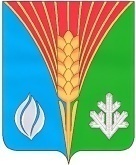 Совет депутатов муниципального образования Курманаевский сельсоветКурманаевского района Оренбургской области(четвертого созыва)РЕШЕНИЕ27.08.2021                                                                                                                              № 55Наименование показателяКод источника финансирования по КИВФ,КИВнФ2021 2022 2023Источники финансирования дефицита бюджета - всего000 90  00  00  00  00  0000  0002000,00ИСТОЧНИКИ ВНУТРЕННЕГО ФИНАНСИРОВАНИЯ ДЕФИЦИТОВ  БЮДЖЕТОВ000 01  00  00  00  00  0000  0002000,00Изменение остатков средств на счетах по учету  средств бюджета000 01  05  00  00  00  0000  000Увеличение остатков средств бюджетов000 01  05  00  00  00  0000  500-31 225,853-24522,234-23 850,723Увеличение прочих остатков средств бюджетов000 01  05  02  00  00  0000  500-31 225,853-24522,234-23 850,723Увеличение прочих остатков денежных средств  бюджетов000 01  05  02  01  00  0000  510-31 225,853-24522,234-23 850,723Увеличение прочих остатков денежных средств  бюджетов поселений000 01  05  02  01  10  0000  510-31 225,853-24522,234-23 850,723Уменьшение остатков средств бюджетов000 01  05  00  00  00  0000  60033 225,85324522,23423 850,723Уменьшение прочих остатков средств бюджетов000 01  05  02  00  00  0000  60033 225,85324522,23423 850,723Уменьшение прочих остатков денежных средств  бюджетов000 01  05  02  01  00  0000  61033 225,85324522,23423 850,723Уменьшение прочих остатков денежных средств  бюджетов поселений000 01  05  02  01 10  0000  61033 225,85324522,23423 850,723Наименование групп, подгрупп, статей, подстатей, элементов, программ (подпрограмм), кодов экономической классификации доходов2021 год2022 год2023 год1 00 00000 00 0000 000НАЛОГОВЫЕ И НЕНАЛОГОВЫЕ ДОХОДЫ19 331,3720 833,6421 150,451 01 00000 00 0000 000НАЛОГИ НА ПРИБЫЛЬ, ДОХОДЫ13 95315 22615 2101 01 02000 01 0000 110 Налог на доходы физических лиц13 95315 22615 2101 01 02010 01 0000 110Налог на доходы физических лиц с доходов, источником которых является налоговый агент, за исключением доходов, в отношении которых исчисление и уплата налога осуществляется в соответствии со статьями 227, 227.1 и 228 Налогового кодекса российской Федерации13 75515 01714 9881 01 02010 01 1000 110Налог на доходы физических лиц с доходов, источником которых является налоговый агент, за исключением доходов, в отношении которых исчисление и уплата налога осуществляется в соответствии со статьями 227, 227.1 и 228 Налогового кодекса российской Федерации (перерасчеты, недоимка и задолженность по соответствующему платежу, в том числе по отмененному)13 75515 01714 9881 01 02020 01 0000 110Налог на доходы физических лиц с доходов, полученных от осуществления деятельности физическими лицами, зарегистрированными в качестве индивидуальных предпринимателей, нотариусов, занимающихся частной практикой, адвокатов, учредивших адвокатские кабинеты, и других лиц, занимающихся частной практикой в соответствии со статьей 227 Налогового кодекса Российской Федерации90951011 01 02020 01 1000 110Налог на доходы физических лиц с доходов, полученных от осуществления деятельности физическими лицами, зарегистрированными в качестве индивидуальных предпринимателей, нотариусов, занимающихся частной практикой, адвокатов, учредивших адвокатские кабинеты, и других лиц, занимающихся частной практикой в соответствии со статьей 227 Налогового кодекса Российской Федерации (сумма платежа (перерасчеты, недоимка и задолженность по соответствующему платежу, в том числе по отмененному)90951011 01 02030 01 0000 110Налог на доходы физических лиц с доходов, полученных физическими лицами в соответствии со статьей 228 Налогового кодекса Российской Федерации1081141211 01 02030 01 1000 110Налог на доходы физических лиц с доходов, полученных физическими лицами в соответствии со статьей 228 Налогового кодекса Российской Федерации (сумма платежа (перерасчеты, недоимка и задолженность по соответствующему платежу, в том числе по отмененному)108114121   1 03 00000 00 0000 000Налоги на товары (работы, услуги), реализуемые на территории Российской Федерации1  279,371 321,641 374,45   1 03 02000 01 0000 110Акцизы по подакцизным товарам  (продукции), производимым на территории Российской Федерации1 279,371 321,641 374,45   1 03 02230 01 0000 110Доходы от уплаты акцизов на дизельное топливо, подлежащие распределению между бюджетами субъектов Российской Федерации и местными бюджетами с учетом установленных дифференцированных нормативов отчислений в местные бюджеты587,44607,58636,35   1 03 02240 01 0000 110Доходы от уплаты акцизов на моторные масла для дизельных и (или) карбюраторных (инжекторных) двигателей, подлежащие распределению между бюджетами субъектов Российской Федерации и местными бюджетами с учетом установленных дифференцированных нормативов отчислений в местные бюджеты3,353,433,55   1 03 02250 01 0000 110Доходы от уплаты акцизов на автомобильный бензин, подлежащие распределению между бюджетами субъектов Российской Федерации и местными бюджетами с учетом установленных дифференцированных нормативов отчислений в местные бюджеты772,74797,18832,24   1 03 02260 01 0000 110Доходы от уплаты акцизов на прямогонный бензин, подлежащие распределению между бюджетами субъектов Российской Федерации и местными бюджетами с учетом установленных дифференцированных нормативов отчислений в местные бюджеты-84,16-86,55-97,69   1 05 00000 00 0000 000НАЛОГИ НА СОВОКУПНЫЙ ДОХОД483494513   1 05 03000 01 0000 110Единый сельскохозяйственный налог4834945131 06 00000 00 0000 0001 06 01000 00 0000 1101 06 01030 10 1000 1101 06 06000 00 0000 1101 06 06033 10 0000 1101 06 06043 10 0000 110НАЛОГИ НА ИМУЩЕСТВО    Налог на имущество Налог на имущество физических лиц, взимаемый по ставкам, применяемых к объектам налогооблажения, расположенным в границах поселенийЗемельный налогЗемельный налог с организаций, обладающих земельным участком, расположенным в границах сельских поселенийЗемельный налог с физических лиц, обладающих земельным участком, расположенным в границах сельских поселений3 3666126122 7541 7391 0153 5426746742 8681 9219473 8037417413 0622 1838791 11 00000 00 0000 000ДОХОДЫ ОТ ИСПОЛЬЗОВАНИЯ ИМУЩЕСТВА, НАХОДЯЩЕГОСЯ В ГОСУДАРСТВЕННОЙ И МУНИЦИПАЛЬНОЙ СОБСТВЕННОСТИ2502502501 11 05010 00 0000 120Доходы, получаемые в виде арендной либо иной платы за передачу в возмездное пользование государственного и муниципального имущества ( за исключением имущества автономных учреждений, а также имущества государственных и муниципальных унитарных предприятий, в том числе казенных) 2502502501 11 05030 00 0000 120Доходы от сдачи в аренду имущества, находящегося в оперативном управлении органов государственной власти, органов местного самоуправления, государственных внебюджетных фондов и созданных ими учреждений (за исключением имущества бюджетных и автономных учреждений)250250250     1 11 05035 10 0000 120Доходы от сдачи в аренду имущества, находящегося в оперативном управлении органов управления сельских поселений и созданных ими учреждений (за исключением имущества муниципальных бюджетных и автономных учреждений)2502502502 00 00000 00 0000 000БЕЗВОЗМЕЗДНЫЕ ПОСТУПЛЕНИЯ10 202,7833688,5942 700,273 2 02 00000 00 0000 0002 02 15001 10 0000 1502 02 15002 10 0000 150БЕЗВОЗМЕЗДНЫЕ ПОСТУПЛЕНИЯ ОТ ДРУГИХ БЮДЖЕТОВ БЮДЖЕТНОЙ СИСТЕМЫ РОССИЙСКОЙ ФЕДЕРАЦИИДотации бюджетам сельских поселений на выравнивание бюджетной обеспеченностиДотации бюджетам сельских поселений на поддержку мер по обеспечению сбалансированности бюджетов10 202,7835 629,28         1 900,003688,5943 431,042 700,2732 432,492 02 02000 00 0000 150Субсидии бюджетам бюджетной системы Российской Федерации (межбюджетные субсидии)2 418,6002 02 25576 10 0000 150Субсидии бюджетам сельских поселений на обеспечение комплексного развития сельских территорий1 400002 02 20077 10 0000 150Субсидии бюджетам сельских поселений на софинансирование капитальных вложений в объекты муниципальной собственности1 018,6002 02 25243 10 0000 150Субсидии бюджетам сельских поселений на строительство и реконструкцию (модернизацию) объектов питьевого водоснабжения0002 02 29999 10 0000 150Прочие субсидии бюджетам поселений   0002 02 30000 00 0000 000Субвенции бюджетам субъектов Российской Федерации и муниципальных образований254,903257,554267,7832 02 35118 10 0000 150Субвенции бюджетам сельских поселений на осуществление первичного воинского учета на территориях, где отсутствуют военные комиссариаты254,903257,554267,7832 02 40000 00 0000 150Межбюджетные трансферты2 02 49999 10 0000 150Прочие межбюджетные трансферты, передаваемые  бюджетам сельских поселенийИТОГО ДОХОДОВ29 534,15324522,23423 850,723РазделПодраздел202120222023123456 Общегосударственные вопросы017503,47503,47503,4 Функционирование высшего должностного лица субъекта Российской Федерации и муниципального образования0102110011001100 Функционирование Правительства Российской Федерации, высших исполнительных органов государственной власти субъектов Российской Федерации, местных администраций0104600560056005 Обеспечение деятельности финансовых, налоговых и таможенных органов и органов финансового (финансово-бюджетного) надзора0106198,4198,4198,4 Обеспечение проведения выборов0107000 Другие общегосударственные вопросы0113200,00200,00200,00 Национальная оборона0200254,903257,554267,783 Мобилизационная и вневойсковая подготовка0203254,903257,554267,783 Национальная безопасность и правоохранительная деятельность031200,001200,001200,00Обеспечение пожарной безопасности03101200,001200,001200,00 Выполнение функций бюджетными учреждениями03101200,001200,001200,00 Национальная экономика045 746,374 188,644 241,45 Транспорт0408Дорожное хозяйство (дорожные фонды)04095 746,374 188,644 241,45 Другие вопросы в области национальной экономики0412 Жилищно-коммунальное хозяйство0511 563,185254,343 954,79 Жилищное хозяйство0501505050 Коммунальное хозяйство05027 107,18 2304,341 604,79 Благоустройство05034 4062 9002 300 Культура и  кинематография 084 996,35 246,35 246,3 Культура08014 996,35 246,35 246,3 Другие вопросы в области культуры, кинематографии08014 996,35 246,35 246,3 Социальная политика10220220220 Пенсионное обеспечение1001220220220 Социальное обеспечение населения1003 Физическая культура и спорт11505050 Физическая культура 1101505050 Условно утвержденные расходы996021167 Условно утвержденные расходы99996021167 Условно утвержденные расходы99996021167 Условно утвержденные расходы99996021167ИТОГО:ИТОГО:ИТОГО:31 534,15324 522,23423850,723Наименование показателяПППРЗПРЦСРВР202120222023Администрация МО Курманаевский сельсовет Курманаевского района Оренбургской области11233225,85324522,23423850,723Общегосударственные вопросы112017503,47503,47503,4Муниципальная программа "Устойчивое развитие территории муниципального образования Курманаевский сельсовет Курманаевского района Оренбургской области на 2019-2024 годы"11201025000000000110011001100Подпрограмма «Организация деятельности муниципального образования Курманаевский сельсовет на решение вопросов местного значения»11201025040000000110011001100Основное мероприятие "Обеспечение функций аппарата администрации муниципального образования Курманаевский сельсовет"11201025040100000110011001100Расходы на содержание высшего должностного лица11201025040110010110011001100Расходы на выплату персоналу муниципальных органов11201025040110010120110011001100Муниципальная программа "Устойчивое развитие территории муниципального образования Курманаевский сельсовет Курманаевского района Оренбургской области на 2019-2024 годы"11201045000000000600560056005Подпрограмма "Организация деятельности муниципального образования Курманаевский сельсовет на решение вопросов местного значения "11201045040000000600560056005Основное мероприятие "Обеспечение функций аппарата администрации муниципального образования Курманаевский сельсовет"11201045040100000569056905690Центральный аппарат112010450401100205 8265 8265 826Расходы на выплату персоналу муниципальных органов11201045040110020120422542254225Иные закупки товаров, работ и  услуг для обеспечения государственных (муниципальных) нужд11201045040110020240159115911591Уплата налогов, сборов и иных платежей1120104504011002085010,0010,0010,00Основное мероприятие "Организация и осуществление мероприятий по работе с детьми и молодежью в поселении"11201045040300020000Центральный аппарат11201045040300020000Иные межбюджетные трансферты11201045040300020540000Основное мероприятие "Организация мероприятий по ГО, транспорту, связи, торговли в границах поселения"11201045040400000179179179Центральный аппарат11201045040410020179179179Иные межбюджетные трансферты11201045040410020540179179179Обеспечение деятельности финансовых, налоговых и таможенных органов и органов финансового (финансово-бюджетного) надзора1120106198,4198,4198,4Муниципальная программа "Устойчивое развитие территории муниципального образования Курманаевский сельсовет Курманаевского района Оренбургской области на 2019-2024 годы"1120106500000000073,873,873,8Подпрограмма «Организация деятельности муниципального образования Курманаевский сельсовет на решение вопросов местного значения»1120106504000000073,873,873,8Основное мероприятие "Формирование бюджета поселения и контроль за исполнением данного бюджета"1120106504020000073,873,873,8Центральный аппарат1120106504021002073,873,873,8Иные межбюджетные трансферты1120106504021002054073,873,873,8Непрограммные мероприятия11201067700000000124,6124,6124,6Руководство и управление в сфере установленных функций органов муниципальной власти сельсовета11201067710000000124,6124,6124,6Центральный аппарат11201067710010020124,6124,6124,6Иные межбюджетные трансферты11201067710010020540124,6124,6124,6Обеспечение проведения выборов и референдумов1120107000Непрограммные мероприятия11201077700000000000Прочие непрограммные мероприятия11201077740000000000обеспечение выборов депутатов представительных органов11201077740096520000иные бюджетные ассигнования11201077740096520800000специальные расходы11201077740096520880000Другие общегосударственные вопросы1120113200200200Непрограммные мероприятия11201137700000000200200200Прочие непрограммные мероприятия11201137740000000200200200Оценка недвижимости, признание прав и регулирование отношений по государственной и муниципальной собственности11201137740090850200200200Иные закупки товаров, работ и  услуг для обеспечения государственных (муниципальных) нужд11201137740090850240200200200Национальная оборона1120200254,903257,554267,783Мобилизационная и вневойсковая подготовка1120203254,903257,554267,783Подпрограмма "Мобилизационная и вневойсковая подготовка на территории МО Курманаевский сельсовет"11202035090000000254,903257,554267,783Основное мероприятие "Финансовое обеспечение исполнения органом местного самоуправления полномочий по первичному воинскому учету на территориях, где отсутствуют военные коммисариаты"11202035090100000254,903257,554267,783Осуществление первичного воинского учета на территориях, где отсутствуют военные комиссариаты11202035090151180254,903257,554267,783Расходы на выплату персоналу муниципальных органов11202035090151180120254,903257,554267,783Национальная безопасность и правоохранительная деятельность112031 2001 2001 200Обеспечение пожарной безопасности11203101 2001 2001 200Подпрограмма "Обеспечение пожарной безопасности на территории Курманаевский сельсовет"112031050500000001 2001 2001 200Основное мероприятие "Содержание личного состава ДПК"112031050501000001 2001 2001 200Осуществление мер пожарной безопасности в границах населенных пунктов112031050501924701 2001 2001 200Иные закупки товаров, работ и  услуг для обеспечения государственных (муниципальных) нужд112031050501924702401 2001 2001 200Национальная экономика112045 746,374 188,644 241,45Транспорт1120408Прочие непрограммные мероприятия11204087740000000Создание условий для предоставления транспортных услуг населению и организация транспортных услуг населению в границах поселения112204087740095460810Дорожное хозяйство(дорожные фонды)11204095 746,374 188,644 241,45Подпрограмма "Комплексное развитие систем транспортной инфраструктуры на территории муниципального образования Курманаевский сельсовет "112040950100000005 746,374 188,644 241,45Основное мероприятие "Софинансирование мероприятий по ремонту дорог общего пользования муниципального значения" областной бюджет11204095010100000Субсидии для софинансирования расходов на капитальный ремонт и ремонт автомобильных дорог общего пользования населенных пунктов112040950101S0410Закупка товаров, работ, услуг в целях капитального ремонта государственного (муниципального) имущества11204095010180410243Основное мероприятие "Софинансирование мероприятий по ремонту дорог общего пользования муниципального значения" местный бюджет11204095010100000Содержание и ремонт, капитальный ремонт автомобильных дорог общего пользования и искуствееных сооружений на них112040950101S0410Закупка товаров, работ, услуг в целях капитального ремонта государственного (муниципального) имущества112040950101S0410243Основное мероприятие "Содержание дорог общего пользования муниципального значения"112040950102000005 746,374 188,644 241,45Содержание и ремонт, капитальный ремонт автомобильных дорог общего пользования и искуственных сооружений на них112040950102907505 746,374 188,644 241,45Иные закупки товаров, работ и  услуг для обеспечения государственных (муниципальных) нужд112040950102907502405 746,374 188,644 241,45Другие вопросы в области национальной экономики1120412Подпрограмма "Развитие системы градорегулирования муниципального образования Курманаевский сельсовет"11204125030000000Основное мероприятие "Софинансирование расходов по подготовке документов для внесения в государственный кадастр недвижимости сведений о границах муниципальных образований, границах населенных пунктов, территориальных зонах, зонах с особыми условиями использования территорий" областной бюджет11204125030180820Иные закупки товаров, работ и услуг для обеспечения государственных (муниципальных) нужд11204125030180820240Основное мероприятие "Софинансирование расходов по подготовке документов для внесения в государственный кадастр недвижимости сведений о границах муниципальных образований, границах населенных пунктов, территориальных зонах, зонах с особыми условиями использования территорий" местный бюджет112041250301S0820Иные закупки товаров, работ и услуг для обеспечения государственных (муниципальных) нужд112041250301S0820240Жилищно-коммунальное хозяйство1120511 563,185254,343 954,79Жилищное хозяйство1120501505050Прочие непрограммные мероприятия11205017740090752505050Оплата взносов на капитальный ремонт жилого фонда муниципальной собственности11205017740090752505050Иные закупки товаров, работ и услуг для обеспечения государственных (муниципальных) нужд11205017740090752240505050Коммунальное хозяйство11205027 107,182304,341 604,79Подпрограмма " Комплексное развитие системы коммунальной инфраструктуры  муниципального образования Курманаевский сельсовет Курманаевского района Оренбургской области "11205025020000000Основное мероприятие "Капитальный ремонт водопровода"11205025020100000Софинансирование мероприятий по капитальному ремонту объектов коммунальной инфраструктуры муниципальной собственности областной бюджет11205025020180450Закупка товаров, работ, услуг в целях капитального ремонта государственного (муниципального) имущества11205025020180450240Софинансирование мероприятий по капитальному ремонту объектов коммунальной инфраструктуры муниципальной собственности местный бюджет112050250201S0450Закупка товаров, работ, услуг в целях капитального ремонта государственного (муниципального) имущества112050250201S0450240Основное мероприятие "Финансирование расходов на содержание общественной бани"11205025020500000300300300Мероприятия по модернизации объектов коммунальной инфраструктуры сельского поселения11205025020595080300300300Иные закупки товаров, работ и услуг для обеспечения государственных (муниципальных) нужд11205025020595080240300300300Основное мероприятие "Техническое обслуживание объектов коммунальной инфраструктуры сельских поселений "112050250206000002 316,680473,7473,7Мероприятия по техническому обслуживанию объектов коммунальной инфраструктуры сельских поселений112050250206907512 316,680473,7473,7Иные закупки товаров, работ и услуг для обеспечения государственных (муниципальных) нужд112050250206907512402 316,680473,7473,7Иные бюджетные ассигнования1120502502069075180046,9Исполнение судебных актов1120502502069075183046,9Мероприятия по субсидированию тепло и водоснабжающих мероприятий в целях возмещения недополученных доходов1120502502069175128401 459,54831,09Иные бюджетные ассигнования1120502502069175180028401459,54831,09Субсидии юридическим лицам (кроме некоммерческих организаций) индивидуальным предпринимателям, физическим лицам- производителям товаров, работ, услуг1120502502069175181028401 459,54831,09Основное мероприятие "Капитальный ремонт объектов коммунальной инфраструктуры муниципальной собственности"11205025020700000000Мероприятия по капитальному ремонту объектов коммунальной инфраструктуры муниципальной собственности112050250207S0450000Иные закупки товаров, работ и услуг для обеспечения государственных (муниципальных) нужд112050250207S0450240000Капитальные вложения в объекты муниципальной собственности112050250207S00101 103,600Капитальные вложения в объекты государственной (муниципальной) собственности112050250207S00104001 103,600Бюджетные инвестиции в объекты капитального строительства112050250207S00104101 103,600Разработка проектной документации для объектов муниципальной собственности (блочные котельные)1120502502071001050000Капитальные вложения в объекты государственной (муниципальной) собственности1120502502071001040050000Бюджетные инвестиции1120502502071001041050000Основное мероприятие "Модернизация объектов коммунальной инфраструктуры в рамках реализации регионального проекта "Чистая вода"1120502502G500000071,10Строительство и реконструкция (модернизация) объектов питьевого водоснабжения1120502502G552430071,10Бюджетные инвестиции в объекты капитального строительства1120502502G552430071,10Капитальные вложения в объекты муниципальной собственности1120502502G5S0010000Капитальные вложения в объекты государственной (муниципальной) собственности1120502502G5S0010400000Бюджетные инвестиции в объекты капитального строительства1120502502G5S0010410000Благоустройство11205034 4062 9002 300Основное мероприятие "Финансирование мероприятий по уличному освещению"112050350203000000,000,000,00Оплата электроэнергии за уличное освещение112050350203961010,000,000,00Иные закупки товаров, работ и  услуг для обеспечения государственных (муниципальных) нужд112050350203961012400,000,000,00Оплата за содержание уличного освещения112050350203961020,000,000,00Иные закупки товаров, работ и услуг для обеспечения государственных (муниципальных) нужд112050350203961022400,000,000,00Основное мероприятие "Благоустройство территории сельского поселения"112050350204000004 4062 9002 300Благоустройство-озеленение11205035020496300100100100Иные закупки товаров, работ и  услуг для обеспечения государственных (муниципальных) нужд11205035020496300240100100100Благоустройство - организация и содержание мест захоронения11205035020496400350100100Иные закупки товаров, работ и  услуг для обеспечения государственных (муниципальных) нужд11205035020496400240350100100Благоустройство - прочие мероприятия по благоустройству поселения112050350204965002 2562 7002 100Иные закупки товаров, работ и  услуг для обеспечения государственных (муниципальных) нужд112050350204965002402 2562 7002 100Обеспечение комплексного развития сельских территорий (устройство площадок накопления твердых коммунальных отходов)112050350204L57601 70000Закупка товаров, работ, услуг в целях капитального ремонта государственного (муниципального) имущества112050350204L57602431 70000Культура и кинематография112084 996,35 246,35 246,3Подпрограмма "Развитие культуры на территории МО Курманаевский сельсовет"112080150600000004 996,35 246,35 246,3Основное мероприятие "Развитие культуры на территории поселения"112080150601000003 2813 5313 531Учреждения культуры и мероприятия в сфере кинематографии112080150601744003 2813 5313 531Создание условий для развития местного традиционного народного художественного творчества, участие в сохранении, возрождении и развитии народных художественных промыслов в поселении112080150601744003 2813 5313 531Иные закупки товаров, работ и  услуг для обеспечения государственных (муниципальных) нужд11208015060174400240100100100Иные межбюджетные трансферты112080150601744005403 1813 4313 431Субсидии автономным учреждениям на финансовое обеспечение государственного (муниципального) задания на оказание государственных (муниципальных) услуг11208015060174400621000Субсидии автономным учреждениям на иные цели11208015060174400622000Основное мероприятие "Развитие библиотечного обслуживания населения"112080150602000001 715,31715,31 715,3Обеспечение деятельности по библиотечному обслуживанию112080150602744201 715,31715,31 715,3Иные межбюджетные трансферты112080150602744205401 715,31715,31 715,3Социальная политика11210220220220Подпрограмма "Пенсионное обеспечение лиц, замещавших муниципальные должности и должности муниципальной службы в муниципальном образовании Курманаевский сельсовет"11210015080000000220220220Основное мероприятие "Пенсионное обеспечение лиц, замещавших муниципальные должности и должности муниципальной службы"11210015080120580220220220Пенсия за выслугу лет муниципальным служащим администрации МО Курманаевский сельсовет11210015080120580220220220Публичные нормативные социальные выплаты гражданам11210015080120580310220220220Физическая культура и спорт11211505050Физическая культура1121101505050Подпрограмма "Развитие физической культуры и спорта в муниципальном образовании Курманаевский сельсовет"11211015070000000505050Основное мероприятие "Развитие физической культуры и спорта на территории поселения"11211015070100000505050Обеспечение деятельности по организации проведения в соответствии с календарным планом физкультурных и спортивных мероприятий11211015070192970505050Иные закупки товаров, работ и  услуг для обеспечения государственных (муниципальных) нужд11211015070192970240505050Условно утвержденные расходы112996021 167Условно утвержденные расходы11299996021 167Условно утвержденные расходы112999999900006021 167ИТОГО31534,15324522,23423850,723Наименование показателяЦСРРЗПРВР202120222023 Муниципальная программа "Устойчивое развитие территории муниципального образования Курманаевский сельсовет Курманаевского района Оренбургской области на 201-2024 годы"500000000031159,55323545,63422309,123 Подпрограмма "Организация деятельности муниципального образования Курманаевский сельсовет на решение вопросов местного значения "50400000007178,87178,87178,8 Основное мероприятие "Обеспечение функций аппарата администрации муниципального образования Курманаевский сельсовет"50401000000102110011001100Расходы на содержание высшего должностного лица50401100100102110011001100 Расходы на выплату персоналу государственных (муниципальных) органов50401100100102120110011001100Подпрограмма "Организация деятельности муниципального образования Курманаевский сельсовет на решение вопросов местного значения "50400000006078,86078,86078,8Основное мероприятие "Обеспечение функций аппарата администрации муниципального образования Курманаевский сельсовет"5040100000582658265826Центральный аппарат50401100200104582658265826Расходы на выплату персоналу государственных (муниципальных) органов50401100200104120422542254225  Иные закупки товаров, работ и  услуг для обеспечения государственных (муниципальных) нужд50401100200104240159115911591 Уплата  налогов, сборов и иных платежей50401100200104850101010Основное мероприятие "Организация и осуществление мероприятий по работе с детьми и молодежью в поселении"50403100200104Иные межбюджетные трансферты50403100200104540 Основное мероприятие "Организация мероприятий по ГО, транспорту, связи, торговли в границах поселения"50404000000104179179179 Иные межбюджетные трансферты50404100200104540179179179Обеспечение деятельности финансовых, налоговых и таможенных органов и органов финансового (финансово-бюджетного) надзора5040000000010173,873,873,8 Основное мероприятие"Формирование бюджета поселения и контроль за исполнением данного бюджета"5040200000010673,873,873,8 Иные межбюджетные трансферты5040210020010654073,873,873,8 Подпрограмма "Мобилизационная и вневойсковая подготовка на территории МО Курманаевский сельсовет "50900000000203254,903257,554267,783 Основное мероприятие "Финансовое обеспечение исполнения органом местного самоуправления полномочий по первичному воинскому учету на территориях, где отсутствуют военные коммисариаты"50901000000203254,903257,554267,783 Расходы на выплату персоналу муниципальных органов50901511800203120254,903257,554267,783 Подпрограмма "Обеспечение пожарной безопасности на территории МО Курманаевский сельсовет" 50500000000310120012001200 Основное мероприятие"Содержание личного состава ДПК"50501000000310120012001200 Иные закупки товаров, работ и услуг для обеспечения государственных(муниципальных) нужд50501924700310240120012001200 Подпрограмма « Комплексное развитие системы транспортной инфраструктуры на территории  муниципального образования Курманаевский сельсовет»501000000004095746,3740004000 Основное мероприятие "Софинансирование мероприятий по ремонту дорог общего пользования муниципального значения" областной бюджет50101000000409 Закупка товаров, работ, услуг в целях капитального ремонта государственного (муниципального) имущества50101S04100409243 Основное мероприятие "Софинансирование мероприятий по ремонту дорог общего пользования муниципального значения" местный бюджет50101S04100409 Закупка товаров, работ, услуг в целях капитального ремонта государственного (муниципального) имущества50101S04100409243 Основное мероприятие "Содержание  дорог общего пользования муниципального значения"501020000004095 746,3740004000 Иные закупки товаров, работ и услуг для обеспечения государственных(муниципальных) нужд501029075004092405 746,3740004000 Подпрограмма "Развитие системы градорегулирования муниципального образования Курманаевский сельсовет"50300000000412 Основное мероприятие "Софинансирование расходов по подготовке документов для внесения в государственный кадастр недвижимости сведений о границах муниципальных образований, границах населенных пунктов, территориальных зонах, зонах с особыми условиями использования территорий" обл. бюджет50301808200412 Иные закупки товаров, работ и услуг для обеспечения государственных (муниципальных) нужд50301808200412240 Основное мероприятие "Софинансирование расходов по подготовке документов для внесения в государственный кадастр недвижимости сведений о границах муниципальных образований, границах населенных пунктов, территориальных зонах, зонах с особыми условиями использования территорий" местный. бюджет50301S08200412 Иные закупки товаров, работ и услуг для обеспечения государственных(муниципальных) нужд50301S08200412240 Подпрограмма "Комплексное развитие системы коммунальной инфраструктуры муниципального образования Курманаевский сельсовет Курманаевского района Оренбургской области»502000000005027 107,182304,34 1 604,79 Основное мероприятие "Капитальный ремонт водопровода"50201000000502 Софинансирование мероприятий по капитальному ремонту объектов коммунальной инфраструктуры муниципальной собственности областной бюджет50201804500502 Закупка товаров, работ, услуг в целях капитального ремонта государственного (муниципального) имущества50201804500502240 Софинансирование мероприятий по капитальному ремонту объектов коммунальной инфраструктуры муниципальной собственности местный бюджет50201S04500502 Закупка товаров, работ, услуг в целях капитального ремонта государственного (муниципального) имущества50201S04500502240 Основное мероприятие "Финансирование расходов на содержание общественной бани"50205000000502300300300 Мероприятия по модернизации объектов коммунальной инфраструктуры сельских поселений50205950800502300300300 Иные закупки товаров, работ и услуг для обеспечения государственных (муниципальных) нужд50205950800502240300300300 Основное мероприятие "Техническое обслуживание объектов коммунальной инфраструктуры сельских поселений"502060000005022316,680473,7473,7 Мероприятия по техническому обслуживанию объектов коммунальной инфраструктуры сельских поселений502069075105022316,680473,7473,7 Иные закупки товаров, работ и услуг для обеспечения государственных (муниципальных) нужд502069075105022402316,680473,7473,7Иные бюджетные ассигнования5020690751050280046,900Исполнение судебных актов5020690751050283046,900Мероприятия по субсидированию тепло и водоснабжающих мероприятий в целях возмещения недополученных доходов5020691751050228401459,54831,09Иные бюджетные ассигнования5020691751050280028401459,54831,09Субсидии юридическим лицам (кроме некоммерческих организаций) индивидуальным предпринимателям, физическим лицам- производителям товаров, работ, услуг5020691751050281028401 459,54831,09Основное мероприятие "Капитальный ремонт объектов коммунальной инфраструктуры муниципальной собственности"50207000000502000Мероприятия по капитальному ремонту объектов коммунальной инфраструктуры муниципальной собственности50207S04500502000Иные закупки товаров, работ и услуг для обеспечения государственных (муниципальных) нужд50207S04500502000Капитальные вложения в объекты муниципальной собственности50207S00100502000Бюджетные инвестиции в объекты капитального строительства50207S00100502410000Основное мероприятие "Модернизация объектов коммунальной инфраструктуры в рамках реализации регионального проекта "чистая вода"502G5000000502071,10Строительство и реконструкция (модернизация) объектов питьевого водоснабжения502G5524300502071,10Бюджетные инвестиции в объекты капитального строительства502G5524300502410071,10Капитальные вложения в объекты муниципальной собственности502G5S001005021 103,600Бюджетные инвестиции в объекты капитального строительства502G5S001005024101 103,600Разработка проектной документации для объектов муниципальной собственности (блочные котельные)5020710010050250000Бюджетные инвестиции5020710010050241050000 Основное мероприятие "Финансирование мероприятий по уличному освещению"50203000000503000 Оплата электроэнергии за уличное освещение50203961010503000 Иные закупки товаров, работ и услуг для обеспечения государственных (муниципальных) нужд50203961010503240000 Оплата за содержание уличного освещения50203961020503000 Иные закупки товаров, работ и услуг для обеспечения государственных (муниципальных) нужд50203961020503240000 Основное мероприятие "Благоустройство территории сельского поселения"502040000005034 40629002300 Благоустройство - Озеленение50204963000503100100100 Иные закупки товаров, работ и услуг для обеспечения государственных (муниципальных) нужд50204963000503240100100100 Благоустройство- организация и содержание мест захоронения50204964000503350100100 Иные закупки товаров, работ и услуг для обеспечения государственных (муниципальных) нужд50204964000503240100100100 Благоустройство-прочие мероприятия по благоустройству50204965000503225627002100 Иные закупки товаров, работ и услуг для обеспечения государственных (муниципальных) нужд50204965000503240225627002100 Обеспечение комплексного развития сельских территорий (устройство площадок накопления твердых коммунальных отходов)50204L57600503170000 Закупка товаров, работ, услуг в целях капитального ремонта государственного (муниципального) имущества50204L57600503243170000 Подпрограмма "Развитие культуры на территории МО Курманаевский сельсовет"506000000008014 996,35246,35246,3 Основное мероприятие "Развитие культуры на территории поселения"50601000000801328135313531 Создание условий для развития местного традиционного  народного художественного творчества, участие в сохранении, возрождении и развитии народных художественных промыслов в поселении50601744000801328135313531Иные закупки товаров, работ и услуг для обеспечения государственных (муниципальных) нужд50601744000801240100100100 Иные межбюджетные трансферты50601744000801540318134313431 Субсидии автономным учреждениям на финансовое обеспечение государственного (муниципального) задания на оказание государственных (муниципальных) услуг50601744000801621 Субсидии автономным учреждениям на иные цели50601744000801622 Основное мероприятие "Развитие библиотечного обслуживания населения"506020000008011715,31715,31715,3 Иные межбюджетные трансферты506027442008015401715,31715,31715,3 Подпрограмма "Пенсионное обеспечение лиц, замещавших муниципальные должности и должности муниципальной службы в муниципальном образовании Курманаевский сельсовет"50800000001001220220220 Основное мероприятие "Пенсионное обеспечение лиц, замещавших муниципальные должности и должности муниципальной службы"50801000001001220220220 Пенсия за выслугу лет муниципальным служащим администрации МО Курманаевский сельсовет50801205801001220220220 Публичные нормативные социальные выплаты гражданам50801205801001310220220220 Подпрограмма "Развитие физической культуры и спорта в муниципальном образовании Курманаевский сельсовет "50700000001101505050 Основное мероприятие "Развитие физической культуры и спорта на территории поселения"50701000001101505050 Иные закупки товаров, работ и услуг для обеспечения государственных (муниципальных) нужд50701929701101240505050 Непрограммные мероприятия7700000000374,6976,61541,6 Обеспечение деятельности финансовых, налоговых и таможенных органов и органов финансового (финансово-бюджетного) надзора77100100200104124,6124,6124,6 Иные межбюджетные трансферты77100100200104540124,6124,6124,6обеспечение выборов депутатов представительных органов77400965200107000специальные расходы77400965200107880000 Оценка недвижимости, признание прав и регулирование отношение по государственной и муниципальной собственности77100908500113200200200 Иные закупки товаров, работ и услуг для обеспечения государственных (муниципальных) нужд77100908500113240200200200 Создание условий для предоставления транспортных услуг населению и организация транспортных услуг населению в границах поселения77400954600408 Иные межбюджетные трансферты77400954600408540 Оплата взносов на капитальный ремонт жилого фонда муниципальной собственности77400907520501505050 Иные закупки товаров, работ и услуг для обеспечения государственных (муниципальных) нужд77400907520501505050 Условно утвержденные расходы999000000099996021167 Условно утвержденные расходы99900000009999602116731534,15324522,23423850,723Наименование показателяРЗПРЦСРВР202120222023Наименование показателяРЗПРЦСРВР202120222023Общегосударственные вопросы017503,47503,47503,4Муниципальная программа "Устойчивое развитие территории муниципального образования Курманаевский сельсовет Курманаевского района Оренбургской области на 2019-2024 годы"01025000000000110011001100Подпрограмма "Организация деятельности муниципального образования Курманаевский сельсовет на решение вопросов местного значения"01025040000000110011001100Основное мероприятие "Обеспечение функций аппарата администрации муниципального образования Курманаевский сельсовет"01025040100000110011001100Расходы на содержание высшего должностного лица01025040110010110011001100Расходы на выплату персоналу муниципальных органов01025040110010120110011001100Муниципальная программа "Устойчивое развитие территории муниципального образования Курманаевский сельсовет Курманаевского района Оренбургской области на 2019-2024 годы"01045000000000600560056005Подпрограмма "Организация деятельности муниципального образования Курманаевский сельсовет на решение вопросов местного значения "01045040000000600560056005Основное мероприятие "Обеспечение функций аппарата администрации муниципального образования Курманаевский сельсовет"010450401000005 82658265826Центральный аппарат01045040110020582658265826Расходы на выплату персоналу государственных (муниципальных) органов01045040110020120422542254225 Иные закупки товаров, работ и  услуг для обеспечения государственных (муниципальных) нужд01045040110020240159115911591Уплата  налогов, сборов и иных платежей01045040110020850101010Основное мероприятие "Организация и осуществление мероприятий по работе с детьми и молодежью в поселении"01045040300000Центральный аппарат01045040310020Иные межбюджетные трансферты01045040310020540Основное мероприятие "Организация мероприятий по ГО, транспорту, связи, торговли в границах поселения"01045040400000179179179Центральный аппарат01045040410020179179179Иные межбюджетные трансферты01045040410020540179179179Обеспечение деятельности финансовых, налоговых и таможенных органов и органов финансового (финансово-бюджетного) надзора0106198,4198,4198,4Муниципальная программа "Устойчивое развитие территории муниципального образования Курманаевский сельсовет Курманаевского района Оренбургской области на 2019-2024 годы"0106500000000073,873,873,8Подпрограмма "Организация деятельности муниципального образования Курманаевский сельсовет на решение вопросов местного значения "0106504000000073,873,873,8Основное мероприятие "Формирование бюджета поселения и контроль за исполнением данного бюджета"0106504020000073,873,873,8Центральный аппарат0106504021002073,873,873,8Иные межбюджетные трансферты0106504021002054073,873,873,8Непрограммные мероприятия01067700000000124,6124,6124,6Центральный аппарат01067710010020124,6124,6124,6Иные межбюджетные трансферты01067710010020540124,6124,6124,6Обеспечение проведения выборов и референдумов0107000Непрограммные мероприятия01077700000000000Прочие непрограммные мероприятия01077740000000000обеспечение выборов депутатов представительных органов01077740096520000иные бюджетные ассигнования01077740096520800000специальные расходы01077740096520880000Другие общегосударственные вопросы0113200200200Непрограммные мероприятия01137700000000200200200Прочие непрограммные мероприятия01137740000000200200200Оценка недвижимости, признание прав и регулирование отношение по государственной и муниципальной собственности01137740090850200200200Иные закупки товаров, работ и  услуг для обеспечения государственных (муниципальных) нужд01137740090850240200200200Национальная оборона02254,903257,554267,783Мобилизационная и вневойсковая подготовка02035000000000254,903257,554267,783Подпрограмма "Мобилизационная и вневойсковая подготовка на территории МО Курманаевский сельсовет"02035090000000254,903257,554267,783Основное мероприятие "Финансовое обеспечение исполнения органом местного самоуправления полномочий по первичному воинскому учету на территориях, где отсутствуют военные комиссариаты"02035090100000254,903257,554267,783Осуществление первичного воинского учета на территориях, где отсутствуют военные комиссариаты02035090151180254,903257,554267,783Расходы на выплату персоналу муниципальных органов02035090151180120254,903257,554267,783Национальная безопасность и правоохранительная деятельность03120012001200Обеспечение пожарной безопасности0310120012001200Подпрограмма "Обеспечение пожарной безопасности на территории МО Курманаевский сельсовет"03105050000000120012001200Основное мероприятие "Содержание личного состава ДПК"03105050100000120012001200Обеспечение мер пожарной безопасности в границах населенных пунктов03105050192470120012001200Иные закупки товаров, работ и услуг для обеспечения государственных (муниципальных) нужд03105050192470240120012001200Национальная экономика045746,374188,644241,45транспорт0408Прочие непрограммные мероприятия04087740000000Создание условий для предоставления транспортных услуг населению и организация транспортных услуг населению в границах поселения04087740095460Субсидии юридическим лицам(кроме некоммерческих организаций), индивидуальным предпринимателям, физическим лицам04087740095460810Дорожное хозяйство (дорожные фонды)04095 746,374188,644241,45Подпрограмма " Комплексное развитие систем транспортной инфраструктуры на территории муниципального образования Курманаевский сельсовет "040950100000005 746,374188,644241,45Основное мероприятие "Софинансирование мероприятий по ремонту дорог общего пользования муниципального значения" областной бюджет040950101S0410Закупка товаров, работ, услуг в целях капитального ремонта государственного (муниципального) имущества040950101S0410243Основное мероприятие "Софинансирование мероприятий по ремонту дорог общего пользования муниципального значения" местный бюджет04095010100000Содержание и ремонт, капитальный ремонт автомобильных дорог общего пользования и искусственных сооружений на них040950101S0410Закупка товаров, работ, услуг в целях капитального ремонта государственного (муниципального) имущества040950101S0410243Основное мероприятие "Содержание  дорог общего пользования муниципального значения"040950102000005 746,374188,644241,45Содержание и ремонт, капитальный ремонт автомобильных дорог общего пользования и искусственных сооружений на них040950102907505 746,374188,644241,45Иные закупки товаров, работ и услуг для обеспечения государственных (муниципальных) нужд040950102907502405 746,374188,644241,45Другие вопросы в области национальной экономики0412Подпрограмма "Развитие системы градорегулирования муниципального образования Курманаевский сельсовет"04125030000000Основное мероприятие"Софинансирование расходов по подготовке документов для внесения в государственный кадастр недвижимости сведений о границах муниципальных образований, границах населеннных пунктов, территориальных зонах, зонах с особыми условиями использования территорий" обл. бюджет04125030180820Иные закупки товаров, работ и услуг для обеспечения государственных(муниципальных) нужд04125030180820240Основное мероприятие"Софинансирование расходов по подготовке документов для внесения в государственный кадастр недвижимости сведений о границах муниципальных образований, границах населенных пунктов, территориальных зонах, зонах с особыми условиями использования территорий" местный бюджет041250301S0820Иные закупки товаров, работ и услуг для обеспечения государственных (муниципальных) нужд041250301S0820240Жилищно-коммунальное хозяйство0511 563,185254,343 954,79Жилищное хозяйство0501505050Прочие непрограммные мероприятия05017740000000505050Оплата взносов на капитальный ремонт жилого фонда муниципальной собственности05017740090752505050Иные закупки товаров, работ и услуг для обеспечения государственных (муниципальных) нужд05017740090752240505050Коммунальное хозяйство05027 107,182304,341 604,79Подпрограмма " Комплексное развитие системы коммунальной инфраструктуры  муниципального образования Курманаевский сельсовет Курманаевского района Оренбургской области "05025020000000Основное мероприятие "Капитальный ремонт водопровода"05025020100000Софинансирование мероприятий по капитальному ремонту объектов коммунальной инфраструктуры муниципальной собственности областной бюджет05025020180450Закупка товаров, работ, услуг в целях капитального ремонта государственного (муниципального) имущества05025020180450243Софинансирование мероприятий по капитальному ремонту объектов коммунальной инфраструктуры муниципальной собственности местный бюджет050250201S0450Закупка товаров, работ, услуг в целях капитального ремонта государственного (муниципального) имущества050250201S0450243Основное мероприятие "Финансирование расходов на содержание общественной бани"05025020500000300300300Мероприятия по модернизации объектов коммунальной инфраструктуры сельских поселений05025020595080300300300Иные закупки товаров, работ и услуг для обеспечения государственных (муниципальных) нужд05025020595080240300300300Основное мероприятие "Техническое обслуживание объектов коммунальной инфраструктуры сельских поселений"050250206000002316,680473,7473,7Мероприятия по техническому обслуживанию объектов коммунальной инфраструктуры сельских поселений050250206907512316,680473,7473,7Иные закупки товаров, работ и услуг для обеспечения государственных (муниципальных) нужд050250206907512402316,680473,7473,7Иные бюджетные ассигнования0502502069075180046,900Исполнение судебных актов0502502069075183046,900Мероприятия по субсидированию тепло и водоснабжающих мероприятий в целях возмещения недополученных доходов0502502069175128401459,54831,09Иные бюджетные ассигнования0502502069175180028401459,54831,09Субсидии юридическим лицам (кроме некоммерческих организаций) индивидуальным предпринимателям, физическим лицам- производителям товаров, работ, услуг0502502069175181028401459,54831,09Основное мероприятие "Капитальный ремонт объектов коммунальной инфраструктуры муниципальной собственности"05025020700000000Мероприятия по капитальному ремонту объектов коммунальной инфраструктуры муниципальной собственности050250207S0450000Иные закупки товаров, работ и услуг для обеспечения государственных (муниципальных) нужд050250207S0450240000Капитальные вложения в объекты муниципальной собственности050250207S00101 103,600Бюджетные инвестиции в объекты капитального строительства050250207S00104101 103,600Разработка проектной документации для объектов муниципальной собственности (блочные котельные)0502502071001050000Бюджетные инвестиции0502502071001041050000Основное мероприятие "Модернизация объектов коммунальной инфраструктуры в рамках реализации регионального проекта "чистая вода"0502502G500000071,10Строительство и реконструкция (модернизация) объектов питьевого водоснабжения0502502G552430071,10Бюджетные инвестиции в объекты капитального строительства0502502G55243041071,10Капитальные вложения в объекты муниципальной собственности0502502G5S001000Бюджетные инвестиции в объекты капитального строительства0502502G5S001041000Благоустройство05034 40629002300Основное мероприятие "Финансирование мероприятий по уличному освещению"050350203000000,000,000,00Оплата электроэнергии за уличное освещение050350203961010,000,000,00Иные закупки товаров, работ и  услуг для обеспечения государственных (муниципальных) нужд050350203961012400,000,000,00Оплата за содержание уличного освещения050350203961020,000,000,00Иные закупки товаров, работ и услуг для обеспечения государственных (муниципальных) нужд050350203961022400,000,000,00Основное мероприятие "Благоустройство территории сельского поселения"050350204000004 40629002300Благоустройство - Озеленение05035020496300100100100Иные закупки товаров, работ и  услуг для обеспечения государственных (муниципальных) нужд05035020496300240100100100Благоустройство- организация и содержание мест захоронения05035020496400350100100Иные закупки товаров, работ и  услуг для обеспечения государственных (муниципальных) нужд05035020496400240350100100Благоустройство- прочие мероприятия по благоустройству поселения050350204965002 25618002000Иные закупки товаров, работ и  услуг для обеспечения государственных (муниципальных) нужд050350204965002402 25618002000Обеспечение комплексного развития сельских территорий (устройство площадок накопления твердых коммунальных отходов)050350204L57601 70000Закупка товаров, работ, услуг в целях капитального ремонта государственного (муниципального) имущества050350204L57602431 70000Культура и кинематография084 996,35246,35246,3Подпрограмма "Развитие культуры на территории МО Курманаевский сельсовет на 2016-2020 годы"080150600000004 996,35246,35246,3Основное мероприятие "Развитие культуры на территории поселения"08015060100000328135313531Учреждения культуры и мероприятия в сфере культуры и кинематографии08015060174400328135313531Создание условий для развития местного традиционного народного художественного творчества, участие в сохранении, возрождении и развитии народных художественных промыслов в поселении08015060174400328135313531Иные закупки товаров, работ и  услуг для обеспечения государственных (муниципальных) нужд08015060174400240100100100Иные межбюджетные трансферты08015060174400540318134313431Субсидии автономным учреждениям на финансовое обеспечение государственного (муниципального) задания на оказание государственных (муниципальных) услуг08015060174400621Субсидии автономным учреждениям на иные цели08015060174400622Основное мероприятие "Развитие библиотечного обслуживания населения"080150602000001715,31715,31715,3Обеспечение деятельности по библиотечному обслуживанию080150602744201715,31715,31715,3Иные межбюджетные трансферты080150602744205401715,31715,31715,3Социальная политика10220220220Подпрограмма "Пенсионное обеспечение лиц, замещавших муниципальные должности и должности муниципальной службы в муниципальном образовании Курманаевский сельсовет"10015080000000220220220Основное  мероприятие "Пенсионное обеспечение лиц, замещавших муниципальные должности и должности муниципальной службы"10015080120580220220220Пенсия за выслугу лет муниципальным служащим администрации МО Курманаевский сельсовет10015080120580220220220Публичные нормативные социальные выплаты гражданам10015080120580310220220220Физическая культура и спорт11505050Физическая культура1101505050Подпрограмма "Развитие физической культуры и спорта в муниципальном образовании Курманаевский сельсовет"11015070000000505050Основное мероприятие "Развитие физической культуры и спорта на территории поселения"11015070100000505050Обеспечение деятельности по организации проведения в соответствии с календарным планом физкультурных и спортивных мероприятий11015070192970505050Иные закупки товаров, работ и  услуг для обеспечения государственных (муниципальных) нужд11015070192970240505050Условно утвержденные расходы996021167Условно утвержденные расходы99996021167Условно утвержденные расходы999999900006021167ИТОГО31534,15324522,23423850,723Наименование показателяПППРЗПРЦСРВР202120222023Мероприятия по субсидированию тепло и водоснабжающих мероприятий в целях возмещения недополученных доходов1120502502069175128401459,54831,09Субсидии юридическим лицам (кроме некоммерческих организаций) индивидуальным предпринимателям, физическим лицам- производителям товаров, работ, услуг1120502502069175181028401459,54831,09